2019 2020 EMPOWER PRofessional Learning series			      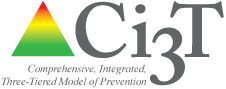 EMPOWER session 3 Agenda	   		       [month, day, year][ENTER TIME] (2 HR)
Presenter: tbaSession 3: Supporting Students who Need More than Tier 1: Connecting Students with Secondary (Tier 2) and Tertiary Interventions (Tier 3)Welcome!Comprehensive, Integrated, Three-tiered (Ci3T) Models of PreventionProcedures for MonitoringReviewing Your Implementation DataReviewing Your Screening DataData-Informed Decision MakingEmpowering your Faculty and Staff Teacher-Delivered Low Intensity SupportsTier 2 and 3 SupportsWrapping Up and Moving ForwardSESSION DESCRIPTIONIn this session, participants will review Ci3T plan implementation, data interpretation, and communication with faculty and staff. Ci3T team members will connect student screening data with secondary and tertiary intervention grids. Participants will discuss empowering of faculty and staff with effective low-intensity strategies. Ci3T team members will discuss use of data in equitable decision making. Session leaders will guide participants in achieving the year’s goals for implementation.Learning objectivesInterpret school and student level data at the class, school, and district level to inform professional learning and use of evidence-based practices.Identify elements of Ci3T plans that support equity work. This includes elements such as high-quality instruction that seeks to engage students from diverse backgrounds in specific ways and applying data-based processes to identify and address disparate outcomes in academic, behavior, and social domains.Gain proficiency in connecting students with interventions based on student screening data and school intervention grid.Future Professional learning Opportunities: please visit ci3t.org/pl for information and resources on this topic.DateTimeLocationTopicFeb. 25, 2020[enter time][enter location]Supporting Students Across the Tiers: Managing Acting Out and Internalizing BehaviorsApr. 23, 2020[enter time][enter location]Moving Forward with Ci3T: Planning for Success